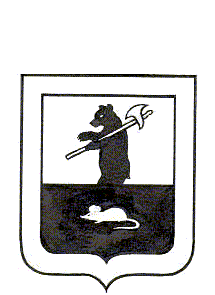 АДМИНИСТРАЦИЯ ГОРОДСКОГО ПОСЕЛЕНИЯ МЫШКИНПОСТАНОВЛЕНИЕг. Мышкин03. 08. 2015 г.                                                                                               №  185 О внесении изменений в постановлениеАдминистрации городского поселенияМышкин от 21.02.2014 года № 13«Об утверждении Кодекса этики и служебного поведения  муниципальных служащих Администрации городского поселения Мышкин»В целях установления единых этических норм и правил служебного поведения муниципальных служащих Ярославской области и во исполнение решения президиума Совета при Президенте Российской Федерации по противодействию коррупции от 23.12.2010 года, в соответствии с Федеральным законом от 25.12.2008 года № 273-ФЗ «О противодействии коррупции», Указом Губернатора Ярославской области от 27.06.2011 года   № 268 «Об утверждении Кодекса этики и служебного поведения государственных гражданских служащих Ярославской области»,ПОСТАНОВЛЯЕТ:1. Внести изменения в постановление Администрации городского поселения Мышкин от 21.02.2014 года № 13 «Об утверждении Кодекса этики и служебного поведения муниципальных служащих Администрации городского поселения Мышкин», дополнив пункт 2 раздела 2 подпунктом 2.23. следующего содержания:«2.23. учитывать, что границы допустимой критики со стороны средств массовой информации в адрес государственных служащих, осуществляющих свои властные полномочия, могут быть шире, чем границы критики в отношении частного лица, следовательно, государственные служащие должны проявлять большую степень терпимости с целью обеспечения прозрачности и ответственного выполнения возложенных на них функций».  2. Контроль за исполнением настоящего постановления оставляю за собой.3. Опубликовать настоящее постановление в газете «Волжские зори».4.Настоящее постановление вступает в силу с момента опубликования. И.о. Главы городского поселения Мышкин                                                                   А.А. КошутинаПостановление вносит___________________ЛИСТ СОГЛАСОВАНИЯНачальник организационно –правового отдела Администрациигородского поселения Мышкин«___» июля 2015 года                                                                         Э.С. Боброва